แนวทางการจัดกิจกรรมศึกษาธรรมะ เรียนรู้วิถีวัฒนธรรมเนื่องในเทศกาลวิสาขบูชา พุทธศักราช ๒๕๖๒สำนักพัฒนาคุณธรรมจริยธรรม  กรมการศาสนา กระทรวงวัฒนธรรมบทที่ ๑การจัดกิจกรรมศึกษาธรรมะ เรียนรู้วิถีวัฒนธรรมเนื่องในเทศกาลวิสาขบูชา พุทธศักราช ๒๕๖๒๑. ความเป็นมาของการดำเนินการรัฐบาลได้กำหนดยุทธศาสตร์ชาติในระยะ ๒๐ ปี มุ่งเน้นพัฒนาศักยภาพคนทุกช่วงวัยให้เป็นมนุษย์ที่สมบูรณ์ เป็นคนดี เก่งและมีคุณภาพ รวมทั้งสร้างโอกาสความเสมอภาคเท่าเทียมกันทางสังคม       โดยสร้างสังคมไทยเป็น “สังคมที่เกื้อกูลและแบ่งปัน” ส่งเสริมให้มีการบูรณการทุกภาคส่วนในเชิงพื้นที่ผ่านกลไกประชารัฐ เพื่อเพิ่มประสิทธิภาพการปฏิบัติงานในการสร้างความสงบสุขและคุณภาพชีวิตที่ดีแก่ประชาชน ดังนั้นกรมการศาสนาได้กำหนดจัดทำโครงการธรรมะสู่คนทั้งมวลนำมิติทางศาสนา และวัฒนธรรม ส่งเสริมสนับสนุนให้ประชาชนทุกกลุ่มวัย ทั้งเด็ก เยาวชน ผู้สูงอายุ คนพิการและด้อยโอกาส ได้เรียนรู้งานด้านศาสนาและวัฒนธรรมอันดีงาม และนำไปปรับใช้ในการพัฒนาคุณภาพชีวิตอย่างมีคุณภาพ พร้อมรับต่อการเปลี่ยนแปลงทางเศรษฐกิจ สังคมและวัฒนธรรมอย่างเข้มแข็ง ส่งผลให้ประเทศเกิดความมั่นคง มั่งคั่ง ยั่งยืนเนื่องในโอกาสสัปดาห์ส่งเสริมพระพุทธศาสนา เทศกาลวิสาขบูชา พุทธศักราช ๒๕๖๒ กรมการศาสนา ร่วมกับคณะสงฆ์ ศูนย์ส่งเสริมพระพุทธศาสนาแห่งประเทศไทย หน่วยงานภาครัฐ และภาคเอกชน กำหนดจัดงานสัปดาห์ส่งเสริมพระพุทธศาสนา เนื่องในเทศกาลวิสาขบูชา ทั้งส่วนกลางและส่วนภูมิภาคพร้อมกันทั่วประเทศ เพื่อส่งเสริมให้พุทธศาสนิกชนได้เข้าวัดปฏิบัติธรรม บำเพ็ญศาสนกิจ ชำระจิตใจ
ให้สะอาดผ่องใส ดำรงตนตามหลักปรัชญาของเศรษฐกิจพอเพียง กรมการศาสนาจึงได้จัดกิจกรรมศึกษาธรรมะ เรียนรู้วิถีวัฒนธรรม เนื่องในเทศกาลวิสาขบูชา พุทธศักราช ๒๕๖๒๒. วัตถุประสงค์๒.๑ เพื่อส่งเสริมให้คนทุกกลุ่มวัย โดยเฉพาะผู้สูงอายุ คนพิการ ทุพพลภาพ และด้อยโอกาส ได้เข้าวัดทำบุญ ปฏิบัติธรรม เจริญจิตภาวนา ถวายเป็นพุทธบูชา และถวายเป็นพระราชกุศลแด่สมเด็จพระเจ้าอยู่หัวมหาวชิราลงกรณ บดินทรเทพยวรางกูล ผู้ทรงคุณอันประเสริฐและมีคุณูปการต่อประเทศชาติอย่างอเนกอนันต์๒.๒ เพื่อสร้างโอกาสความเสมอภาคเท่าเทียมกันทางสังคมให้คนทุกกลุ่มวัย โดยเฉพาะผู้สูงอายุ คนพิการ ทุพพลภาพ และด้อยโอกาสได้น้อมนำแนวพระราชดำรัสหลักปรัชญาของเศรษฐกิจพอเพียงไปปรับใช้ในการพัฒนาคุณภาพชีวิต ศึกษาประวัติศาสตร์ความเป็นมาของชาติไทย รวมทั้งร่วมสืบสานขนบธรรมเนียม ประเพณี วิถีวัฒนธรรมไทยและค่านิยมที่ดีงาม๒.๓ เพื่อส่งเสริมการรวมพลังสร้างความดีและเสริมสร้างขวัญกำลังใจแก่ตนเอง สังคมและประเทศชาติ๒.๔ เพื่อให้เกิดการบูรณาการความร่วมมือจากทุกภาคส่วนในการร่วมจัดกิจกรรม - ๒ -๓. เป้าหมาย๓.๑ พื้นที่ดำเนินการ : ส่วนภูมิภาค ประกอบด้วย ๒๔ จังหวัด๓.๒ ประชาชนกลุ่มเป้าหมาย : เด็ก เยาวชน ผู้สูงอายุ คนพิการ ทุพพลภาพ และผู้ด้อยโอกาส จำนวน ๒,๕๐๐ คน๔. ระยะเวลาดำเนินการระหว่างวันที่  ๘ – ๒๒  พฤษภาคม  ๒๕๖๒๕. สถานที่	กรมการศาสนา สนับสนุนงบประมาณให้สำนักงานวัฒนธรรมจังหวัดร่วมกับศาสนสถานในพื้นที่ เป้าหมาย จำนวน ๒๔ แห่ง จัดกิจกรรมฯ ประกอบด้วย จังหวัด๑. กาญจนบุรี						๒. ขอนแก่น๓. จันทบุรี						๔. ชลบุรี				๕. เชียงราย						๖. นครปฐม๗. นครศรีธรรมราช					๘. นครสวรรค์				๙. นนทบุรี						๑๐. ปทุมธานี				๑๑. เพชรบุรี						๑๒. ภูเก็ต				๑๓. แม่ฮ่องสอน						๑๔. ราชบุรี				๑๕. ลพบุรี                                       		๑๖. ลำพูน๑๗. สงขลา						๑๘. สมุทรปราการ๑๙. สระแก้ว						๒๐. สระบุรี ๒๑. สุพรรณบุรี						๒๒. สุราษฎร์ธานี๒๓. อุตรดิตถ์						๒๔. อุบลราชธานี๖. ประโยชน์ที่ได้รับจากการดำเนินการ๖.๑ คนทุกกลุ่มวัย โดยเฉพาะผู้สูงอายุ คนพิการ ทุพพลภาพ และด้อยโอกาส ได้เข้าวัดทำบุญ ปฏิบัติธรรม เจริญจิตภาวนา ถวายเป็นพุทธบูชา และถวายเป็นพระราชกุศลแด่สมเด็จพระเจ้าอยู่หัวมหาวชิราลงกรณ บดินทรเทพยวรางกูล๖.๒ คนทุกกลุ่มวัย โดยเฉพาะผู้สูงอายุ คนพิการ ทุพพลภาพ และด้อยโอกาสได้น้อมนำ แนวพระราชดำรัสหลักปรัชญาของเศรษฐกิจพอเพียงไปปรับใช้ในการพัฒนาคุณภาพชีวิต ได้ศึกษาประวัติศาสตร์ความเป็นมาของชาติไทย รวมทั้งร่วมสืบสานขนบธรรมเนียม ประเพณี วิถีวัฒนธรรมไทยและค่านิยมที่ดีงาม๖.๓ ส่งเสริมให้เกิดการรวมพลังสร้างความดี เสริมสร้างขวัญกำลังใจแก่ตนเอง สังคมและประเทศชาติ๖.๔ เกิดการบูรณาการความร่วมมือจากทุกภาคส่วนในการร่วมจัดกิจกรรม - ๓ -บทที่ ๒แนวทางการจัดกิจกรรม แนวคิดการดำเนินงาน	กรมการศาสนาได้ร่วมกับคณะสงฆ์ หน่วยงานภาครัฐ ภาคเอกชนและภาคประชาสังคม ทั้งในส่วนกลางและส่วนภูมิภาคจัดกิจกรรม ศึกษาธรรมะ เรียนรู้วิถีวัฒนธรรม เนื่องในเทศกาลวิสาขบูชา พุทธศักราช ๒๕๖๒ โดยมีแนวคิดการดำเนินงาน ดังนี้ส่งเสริมให้วัดเป็นศูนย์กลางจัดกิจกรรมด้านศาสนา ส่งเสริมคุณธรรมและศูนย์การเรียนรู้ปรัชญาของเศรษฐกิจพอเพียง และสืบสานวิถีวัฒนธรรมไทยที่ดีงามของชุมชน ส่งเสริมให้คนทุกกลุ่มวัย โดยเฉพาะเด็ก เยาวชน ผู้สูงอายุ คนพิการ ทุพพลภาพ และด้อยโอกาส     ได้เรียนรู้หลักธรรมทางศาสนา น้อมนำหลักปรัชญาของเศรษฐกิจพอเพียง มาเป็นหลักในการพัฒนา   คุณภาพชีวิต ได้ศึกษาประวัติศาสตร์ความเป็นมาของชาติไทย รวมทั้งร่วมสืบสานขนบธรรมเนียม ประเพณี วิถีวัฒนธรรมไทยและค่านิยมที่ดีงามส่งเสริมการรวมพลังสร้างความดี เสริมสร้างขวัญกำลังใจแก่ตนเอง สังคม และประเทศชาติบูรณาการความร่วมมือจากทุกภาคส่วนในการร่วมจัดกิจกรรม การจัดกิจกรรม	สำนักงานวัฒนธรรมจังหวัดร่วมกับวัดเป้าหมาย สำนักงานพัฒนาสังคมและความมั่นคงของมนุษย์จังหวัด (พมจ.) เครือข่ายคนพิการ สถานศึกษา ชุมชน หน่วยงานภาครัฐ ภาคเอกชน ภาคประชาสังคม ในพื้นที่ จัดกิจกรรม ศึกษาธรรมะ เรียนรู้วิถีวัฒนธรรม เนื่องในเทศกาลวิสาขบูชา พุทธศักราช ๒๕๖๒ ประกอบด้วยกิจกรรม ดังนี้๑) จัดศึกษาธรรมะเรียนรู้หลักธรรมทางศาสนา เช่น ทำบุญตักบาตร การสวดมนต์ ไหว้พระ ปฏิบัติธรรม เจริญจิตภาวนา๒) จัดเสวนาหรือบรรยายธรรม“ปรัชญาของเศรษฐกิจพอเพียงนำสู่ความสุขที่ยั่งยืน” ๓) ทัศนศึกษาแหล่งเรียนรู้ทางประวัติศาสตร์ แหล่งท่องเที่ยวเชิงวัฒนธรรม หรือแหล่งเรียนรู้ทางวัฒนธรรม (พิพิธภัณฑ์ หมู่บ้านวัฒนธรรม ถนนสายวัฒนธรรม หมู่บ้านส่งเสริมภูมิปัญญา)๔) จัดกิจกรรมจิตอาสาบำเพ็ญประโยชน์เพื่อสังคม “ทำความดีด้วยหัวใจ” การทำความสะอาดวัดหรือสถานที่สาธารณะของชุมชน เพื่อถวายเป็นพระราชกุศลแด่พระบาทสมเด็จพระเจ้าอยู่หัว - ๔ -ตัวอย่างกำหนดการการจัดกิจกรรมกิจกรรมในช่วงเช้า (ศึกษาธรรมะ)พิธีทำบุญตักบาตร เข้าวัด ฟังธรรมเวลา ๐๗.๐๐ น.		- ผู้เข้าร่วมกิจกรรมพร้อมกันบริเวณสถานที่จัดงานเวลา ๐๗.๐๙ น.		- ผู้เข้าร่วมกิจกรรมตักบาตรพระสงฆ์เวลา ๐๘.๐๙ น.		- พระสงฆ์พร้อม ณ บริเวณพิธี- ประธานในพิธีจุดธูปเทียนบูชาพระรัตนตรัย- เจ้าหน้าที่อาราธนาพระปริตร- พระสงฆ์เจริญพระพุทธมนต์- ประธานในพิธีจุดเทียนส่องธรรม- เจ้าหน้าที่อาราธนาศีล/พระสงฆ์ให้ศีล- เจ้าหน้าที่อาราธนาธรรม- พระสงฆ์แสดงพระธรรมเทศนา “ปรัชญาของเศรษฐกิจพอเพียงนำสู่ความสุขที่ยั่งยืน”- พระสงฆ์นำเจริญจิตภาวนา- ถวายจตุปัจจัยไทยธรรมเครื่องกัณฑ์เทศน์- พระสงฆ์อนุโมทนา- กรวดน้ำ - รับพรเวลา ๑๑.๐๐ น.		- ถวายภัตตาหารเพลแด่พระสงฆ์กิจกรรมในช่วงบ่าย  (เรียนรู้วิถีวัฒนธรรม)เวลา ๑๓.๐๐ น.		- ทัศนศึกษาแหล่งเรียนรู้ทางประวัติศาสตร์ /แหล่งเรียนรู้ทางวัฒนธรรม/แหล่งท่องเที่ยวเชิงวัฒนธรรม- ส่งเสริมให้ประชาชนที่เข้าร่วมกิจกรรมมีส่วนร่วมในการรวมพลังจิตอาสา          ทำความดีด้วยหัวใจ เพื่อถวายเป็นพระราชกุศล อาทิเช่น การบำเพ็ญสาธารณประโยชน์ บำรุงรักษาวัดหรือสถานที่สาธารณะอื่น ๆ ในท้องถิ่น การทำความสะอาดวัด โบราณสถาน สถานศึกษา  การไปเยี่ยมเยียนผู้ป่วย/ผู้ยากไร้ที่โรงพยาบาลหมายเหตุ	๑. การแต่งกาย ประธาน : แต่งกายชุดผ้าไทยสีขาวหรือชุดสุภาพสีขาวผู้เข้าร่วมพิธี : แต่งกายชุดสุภาพสีขาว๒. สำหรับกิจกรรมจิตอาสา “ทำความดีด้วยหัวใจ” สำนักงานวัฒนธรรมจังหวัดสามารถจัดกิจกรรมเสริมได้ นอกเหนือจากกิจกรรม “ศึกษาธรรมะ เรียนรู้วิถีวัฒนธรรม”๓. กำหนดการสามารถเปลี่ยนแปลงได้ตามความเหมาะสมของบริบทพื้นที่- ๕ -บทที่ ๓บทบาทของทุกภาคส่วนในการร่วมจัดกิจกรรมเพื่อเป็นการส่งเสริมให้ประชาชนทุกหมู่เหล่าได้ร่วมประกอบศาสนกิจ ปฏิบัติธรรม เจริญจิตภาวนาเพื่อถวายเป็นพุทธบูชา แสดงความจงรักภักดี และถวายเป็นพระราชกุศลแด่สมเด็จพระเจ้าอยู่หัวมหาวชิราลงกรณ บดินทรเทพยวรางกูล รวมทั้งให้การดำเนินการจัดกิจกรรมดำเนินไปอย่างมีประสิทธิภาพ จำเป็นต้อง            มีการบูรณาการประสานความร่วมมือกับทุกภาคส่วนทั้งภาคณะสงฆ์ หน่วยงานภาครัฐ ภาคเอกชน และภาคประชาสังคม ร่วมจัดกิจกรรมศึกษาธรรมะ เรียนรู้วิถีวัฒนธรรม เนื่องในเทศกาลวิสาขบูชา พุทธศักราช ๒๕๖๒ โดยกรมการศาสนาขอความร่วมมือสำนักงานวัฒนธรรมจังหวัดและหน่วยงานที่เกี่ยวข้องได้ดำเนินการภารกิจ ดังนี้บทบาทของสำนักงานวัฒนธรรมจังหวัด- ๖ -บทบาทของวัดเป้าหมายบทบาทของหน่วยงานภาครัฐ ภาคเอกชน และภาคประชาสังคม- ๗ -บทบาทของสำนักงานพัฒนาสังคมและความมั่นคงของมนุษย์จังหวัด (พมจ.)บทบาทของพุทธศาสนิกชนองค์ความรู้เกี่ยวกับหลักปรัชญาของเศรษฐกิจพอเพียง๓ ห่วง ๒ เงื่อนไข  เศรษฐกิจพอเพียงแนวคิดหลักของเศรษฐกิจพอเพียง ก็คือ การตั้งอยู่บนพื้นฐานของทางสายกลาง ไม่ประมาท โดยที่จะต้องคำนึงถึงความพอประมาณ ความมีเหตุผล การสร้างภูมิคุ้มกันที่ดีในตัว ตลอดจนใช้ความรู้ ความรอบคอบและคุณธรรม ไม่สุดโต่งไปด้านใดด้านหนึ่ง ซึ่งทั้งหมดนี้รวมกันเป็นหลักที่ปฏิบัติได้- ๘ -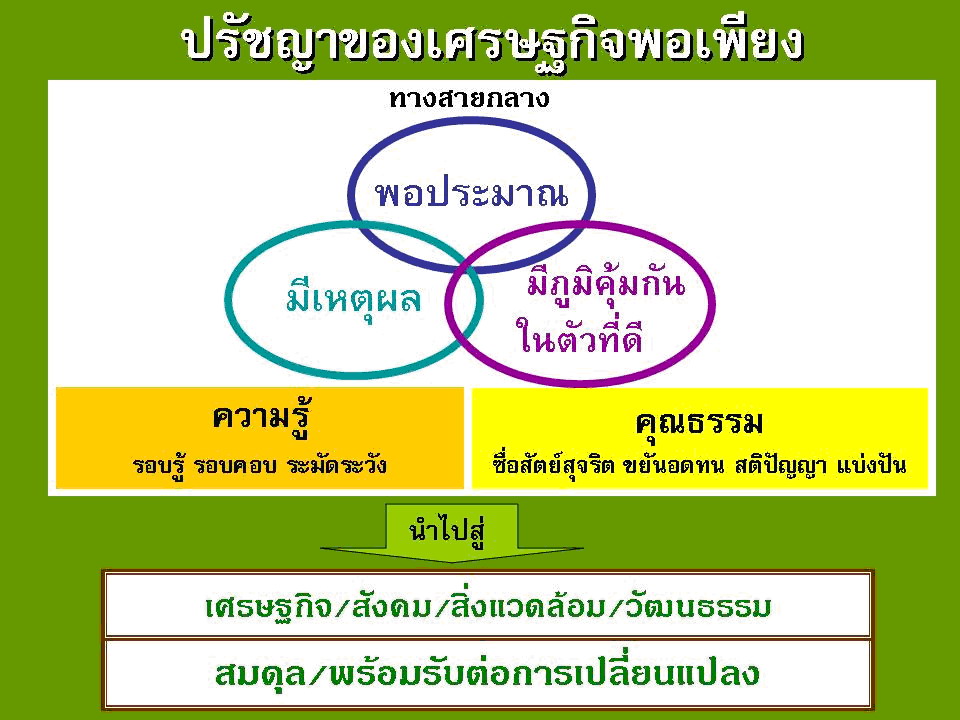 ๓ ห่วง  คือทางสายกลาง  ประกอบไปด้วย  ดังนี้ห่วงที่ ๑ คือ พอประมาณ หมายถึง พอประมาณในทุกอย่าง ความพอดีไม่มากหรือว่าน้อยจนเกินไปโดยต้องไม่เบียดเบียนตนเองหรือผู้อื่นให้เดือดร้อนห่วงที่ ๒ คือ มีเหตุผล หมายถึง การตัดสินใจเกี่ยวกับระดับของความพอเพียงนั้น จะต้องเป็นไปอย่างมีเหตุผล โดยพิจารณาจากเหตุปัจจัยที่เกี่ยวข้อง ตลอดจนคำนึงถึงผลที่คาดว่าจะเกิดขึ้นจากการกระทำนั้นๆ อย่างรอบคอบ
ห่วงที่ ๓ คือ มีภูมิคุ้มกันที่ดีในตัวเอง หมายถึง การเตรียมตัวให้พร้อมรับผลกระทบและการเปลี่ยนแปลงด้านการต่างๆ ที่จะเกิดขึ้นโดยคำนึงถึงความเป็นไปได้ของสถานการณ์ต่างๆ ที่คาดว่าจะเกิดขึ้นในอนาคตทั้งใกล้และไกล๒ เงื่อนไขตามแนวเศรษฐกิจพอเพียง ได้แก่เงื่อนไขที่ ๑ เงื่อนไขความรู้ คือ มีความรอบรู้เกี่ยวกับวิชาการต่างๆที่เกี่ยวข้องอย่างรอบด้าน ความรอบคอบ  ที่จะนำความรู้เหล่านั้นมาพิจารณาให้เชื่อมโยงกัน เพื่อประกอบการวางแผนและความระมัดระวัง ในขั้นตอนปฏิบัติเงื่อนไขที่ ๒ เงื่อนไขคุณธรรม คือ มีความตระหนักในคุณธรรม มีความซื่อสัตย์สุจริต และมีความอดทน        มีความเพียร ใช้สติปัญญาในการดำเนินชีวิตสรุปความคิดรวบยอดเรื่อง “ปรัชญาของเศรษฐกิจพอเพียง“เศรษฐกิจพอเพียงจริงๆ คือ หลักการดำเนินชีวิตที่จริงแท้ที่สุด กรอบแนวคิดของหลักปรัชญามุ่งเน้น ความมั่นคงและความยั่งยืนของการพัฒนา อันมีคุณลักษณะที่สำคัญ คือ สามารถประยุกต์ใช้ในทุกระดับ ตลอดจนให้ความสำคัญกับคำว่าความพอเพียง ที่ประกอบด้วย ความพอประมาณ ความมีเหตุมีผล มีภูมิคุ้มกันที่ดีในตัว ภายใต้เงื่อนไขของการตัดสินใจและการดำเนินกิจกรรมที่ต้องอาศัยเงื่อนไขความรู้และเงื่อนไขคุณธรรม” “หากทุกฝ่ายเข้าใจกรอบแนวคิด คุณลักษณะ คำนิยามของเศรษฐกิจพอเพียงอย่างแจ่มชัดแล้ว ก็จะง่ายขึ้นในการนำไปประยุกต์ใช้เป็นแนวทางปฏิบัติ และจะนำไปสู่ผลที่คาดว่าจะได้รับ คือ การพัฒนาที่สมดุลและยั่งยืน พร้อมรับต่อการเปลี่ยนแปลงในทุกด้าน ทั้งด้านเศรษฐกิจ สังคม สิ่งแวดล้อม ความรู้และเทคโนโลยี”คำชี้แจงการดำเนินการติดตามและประเมินผลของสำนักงานวัฒนธรรมจังหวัด                ขอความร่วมมือสำเนาแบบสอบถามที่กรมการศาสนาจัดทำขึ้น จำนวน ๓๐ ชุดนำแบบสอบถามไปประเมินกลุ่มเป้าหมายที่เข้าร่วมกิจกรรมบันทึกข้อมูลในระบบติดตามและประเมินโครงการ e – Project tracking เพื่อกรมการศาสนาจะได้ทำการประมวลผลในภาพรวมของประเทศต่อไป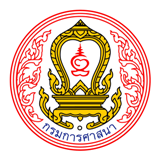 แบบสอบถามการเข้าร่วมกิจกรรมศึกษาธรรมะ เรียนรู้วิถีวัฒนธรรม เนื่องในเทศกาลวิสาขบูชา พุทธศักราช ๒๕๖๒ระหว่างวันที่ …………………. พฤษภาคม ๒๕๖๒ณ วัด ................................................คำชี้แจง		โปรดทำเครื่องหมาย   ลงในช่อง    ที่ตรงกับความเป็นจริงของท่านมากที่สุดข้อมูลทั่วไปเพศ		  ชาย			    หญิง          อายุ	   	  ต่ำกว่า  ๑๕  ปี	   ๑๖ - ๒๕  ปี		   ๒๖ - ๓๕ ปี		 	  ๓๖ - ๔๕ ปี		   ๔๖ - ๕๕ ปี			   มากกว่า ๕๕ ปีระดับการศึกษา	  ประถมศึกษา		  มัธยมศึกษาตอนต้น , ปวช.   มัธยมศึกษาตอนปลาย, ปวช	  อนุปริญญา, ปวท.	  ปริญญาตรี	              	  อื่น ๆ  (ระบุ)............................        อาชีพ		  นักเรียน/นักศึกษา		  ราชการ/รัฐวิสาหกิจ	  ธุรกิจส่วนตัว      	       	 อื่น  ๆ  ระบุ)..................................................๑.ท่านทราบข่าวสารการเข้าร่วมกิจกรรมจากแหล่งใดบ้าง (ตอบได้มากกว่า ๑ ข้อ)	  สื่อสิ่งพิมพ์/ใบปลิว/ป้ายโฆษณา ประชาสัมพันธ์	  วิทยุ / โทรทัศน์	  เพื่อน / บุคคลที่รู้จักแนะนำ			  อินเตอร์เน็ต  หนังสือราชการผ่านหน่วยงานต้นสังกัด    	 อื่น ๆ โปรดระบุ .........................๒.ความรู้สึกของท่านเมื่อได้เข้าร่วมกิจกรรม      (ตอบได้มากกว่า ๑ ข้อ)	  ได้รับประโยชน์ / ประสบการณ์	    เพิ่มความมั่นใจ เกิดความภาคภูมิใจ	  รู้จักกัลยาณมิตรเพิ่มขึ้น                       ลดปัญหาช่องว่างคนพิการในสังคม/ท้องถิ่น/ชุมชน  ไม่พอใจ                                         อื่น ๆ โปรดระบุ ..................................................๓.กิจกรรมที่ควรจัดให้มีขึ้นในครั้งต่อไป ได้แก่กิจกรรมใดบ้าง /ข้อเสนอแนะเพิ่มเติม          ………………………………………………..………………………………………………………………………………………….          ………………………………………..…………………………………………………………………………………………………..         ๔. ระดับความพึงพอใจที่ได้เข้าร่วมกิจกรรม- ๒ -ข้อเสนอแนะเพิ่มเติม……………………………………………………………………………………………………………..…………………………………………………………………………………………………………………………..……………………………………………………………………………………………………………………………………………………………………………………………………………………………………………………………………………………………………………………………………………………..…………………………………………………………………………………………………………………………..………………………………………………………………………………………………………………………………………………………………………………………………………………………………………                                                                                 ขอขอบพระคุณในความร่วมมือของท่านกิจกรรมบทบาท/ภารกิจ๑. ส่งเสริมแต่งกายด้วยชุดสีขาวปฏิบัติธรรมถวายเป็นพุทธบูชา- ทำบุญตักบาตร- ฟังพระธรรมเทศนา- ปฏิบัติธรรม- เวียนเทียน๒. ส่งเสริมการเรียนรู้หลักปรัชญาของเศรษฐกิจพอเพียง- ฟังธรรมเทศนา “ปรัชญาของเศรษฐกิจพอเพียงนำสู่ความสุขที่ยั่งยืน”  ๓. ส่งเสริมการเรียนรู้วิถีวัฒนธรรม- สาธิตภูมิปัญญาทางวัฒนธรรมในท้องถิ่น๔. ส่งเสริมให้พุทธศาสนิกชนทุกคนมี   ส่วนร่วม (พลังจิตอาสา:ทำความดีด้วยหัวใจ)- บำรุงรักษาวัดที่สำคัญของท้องถิ่น บำเพ็ญสาธารณประโยชน์ ณ วัดที่สำคัญในท้องถิ่น หรือสถานที่สาธารณะอื่นๆ    ในท้องถิ่น- ร่วมกับหน่วยงานในพื้นที่ เช่น พัฒนาสังคมจังหวัด (พม.) อบจ. อบต. เทศบาล วางแผนการจัดกิจกรรม เลือกวัดที่เหมาะสม    ในพื้นที่ เพื่อจัดกิจกรรม- นมัสการเจ้าอาวาสให้ทราบ เพื่อเตรียมสถานที่และขอความเมตตา ทางวัดประชาสัมพันธ์ให้ชุมชนบริเวณรอบวัดได้มาร่วมทำกิจกรรม- ขอความร่วมมือ/เชิญชวนหน่วยงานภาครัฐ ภาคเอกชน ชุมชน หมู่บ้าน เครือข่ายคนพิการในจังหวัด โรงเรียนผู้สูงอายุ เป็นต้น เข้ามามีส่วนร่วมสนับสนุนการจัดกิจกรรม- ขอความร่วมมือ/เชิญชวนหน่วยงานที่เกี่ยวข้องกับแหล่งท่องเที่ยวเชิงวัฒนธรรม แหล่งเรียนรู้ทางวัฒนธรรม มีส่วนร่วมสนับสนุนการจัดกิจกรรม- ขอความร่วมมือสื่อต่างๆ ประชาสัมพันธ์การดำเนินกิจกรรม เช่น ประชาสัมพันธ์จังหวัด เสียงตามสาย วิทยุชุมชน โทรทัศน์ เคเบิ้ลทีวี หนังสือพิมพ์ท้องถิ่น จัดทำป้ายไวนิล ป้ายคัดเอาท์ ป้ายประชาสัมพันธ์ เพื่อเชิญชวนประชาชนทั้งในชุมชนและชุมชนใกล้เคียงวัดเข้าร่วมกิจกรรม- รวบรวมและสรุปผลการดำเนินงานจัดกิจกรรมภายในจังหวัด และส่งให้กรมการศาสนา ภายในวันที่ ๕ มิถุนายน ๒๕๖๒     เพื่อรายงานผลต่อรัฐมนตรีว่าการกระทรวงวัฒนธรรมต่อไปกิจกรรมบทบาท/ภารกิจ๑. ส่งเสริมแต่งกายด้วยชุดสีขาวปฏิบัติธรรมถวายเป็นพุทธบูชา- ทำบุญตักบาตร- ฟังธรรมเทศนา- เวียนเทียน๒. ส่งเสริมการเรียนรู้หลักปรัชญาของเศรษฐกิจพอเพียง)- ฟังธรรมเทศนา “ปรัชญาของเศรษฐกิจพอเพียงนำสู่ความสุข         ที่ยั่งยืน”      ๓. ส่งเสริมการเรียนรู้วิถีวัฒนธรรม๔. ส่งเสริมให้พุทธศาสนิกชนทุกคน      มีส่วนร่วม (พลังจิตอาสา : ทำความดีด้วยหัวใจ)- บำรุงรักษาวัดที่สำคัญของท้องถิ่น บำเพ็ญสาธารณประโยชน์ ณ วัดที่สำคัญในท้องถิ่น หรือสถานที่สาธารณะอื่นๆ ในท้องถิ่น- ร่วมประชุม ปรึกษาหารือกับสำนักงานวัฒนธรรม และหน่วยงาน  ในพื้นที่ เช่น พัฒนาสังคมจังหวัด (พม.)  อบจ. อบต. เทศบาล            เพื่อวางแผนการจัดกิจกรรม และเลือกวัดหรือสถานที่ที่เหมาะสม   ในพื้นที่เพื่อจัดกิจกรรม- ประสานงานกับหน่วยงานในพื้นที่ เช่น อบจ. อบต. เทศบาล   เพื่อดำเนินกิจกรรม ร่วมสนับสนุนวัสดุ/อุปกรณ์ทำความสะอาด/   น้ำดื่มสำหรับผู้เข้าร่วมกิจกรรม- จัดเตรียมสถานที่/บุคลากรของวัด ในการร่วมจัดกิจกรรมกับ หน่วยงานต่างๆ- ขอความร่วมมือสื่อต่างๆ ประชาสัมพันธ์ เช่น วิทยุชุมชน โทรทัศน์ เคเบิ้ลทีวี หนังสือพิมพ์ท้องถิ่น เชิญชวนประชาชนในชุมชนใกล้เคียงวัด ผู้สูงอายุ เข้าร่วมกิจกรรม- ประชาสัมพันธ์เชิญชวนคนประชาชนเข้าร่วมกิจกรรม- เป็นเจ้าภาพหลักร่วมกับภาคประชาชนในพื้นที่จัดกิจกรรม- รายงานสรุปผลการจัดกิจกรรมให้สำนักงานวัฒนธรรมจังหวัดทราบกิจกรรมบทบาท/ภารกิจ๑. ส่งเสริมแต่งกายด้วยชุดสีขาวปฏิบัติธรรมถวายเป็นพุทธบูชา๒. ส่งเสริมให้พุทธศาสนิกชนทุกคน    มีส่วนร่วม (พลังจิตอาสา)๓. ส่งเสริมหลักธรรมเพื่อความสุข      แก่ชีวิตและสังคม- เชิญชวนหน่วยงานเครือข่าย/บุคลากรในสังกัดเข้าร่วมกิจกรรม- สนับสนุนวัสดุ/อุปกรณ์ทำความสะอาด อาหาร และน้ำดื่มสำหรับผู้เข้าร่วมกิจกรรม/จัดบุคลากรร่วมทำกิจกรรม/หรือสนับสนุนงบประมาณ- ร่วมประชาสัมพันธ์การจัดกิจกรรมผ่านสื่อต่างๆกิจกรรมบทบาท/ภารกิจ- ส่งเสริมแต่งกายด้วยชุดสีขาวปฏิบัติธรรมถวายเป็นพุทธบูชา- ส่งเสริมให้พุทธศาสนิกชนทุกคนมีส่วนร่วม (พลังจิตอาสา)- ส่งเสริมหลักธรรมเพื่อความสุข      แก่ชีวิตและสังคม- ร่วมเป็นเจ้าภาพ เช่น เข้าร่วมประชุมเตรียมการจัดกิจกรรมกับสำนักงานวัฒนธรรมจังหวัด ติดต่อประสานงานเครือข่ายคนพิการหรือผู้สูงอายุที่อยู่ในกำกับดูแล เข้าร่วมกิจกรรมพร้อมส่งเจ้าหน้าที่เข้าร่วมสนับสนุนกิจกรรมและอำนวยความสะดวกให้แก่คนพิการและผู้สูงอายุกิจกรรมบทบาท/ภารกิจ- ส่งเสริมแต่งกายด้วยชุดสีขาวปฏิบัติธรรมถวายเป็นพุทธบูชา- ส่งเสริมให้พุทธศาสนิกชนทุกคน  มีส่วนร่วม (พลังจิตอาสา)- ส่งเสริมหลักธรรมเพื่อความสุข  แก่ชีวิตและสังคม (หลักธรรมตามแนวปรัชญาของเศรษฐกิจพอเพียง)- แต่งกายด้วยชุดสีขาว สีอ่อน หรือชุดปฏิบัติธรรมเพื่อเข้าร่วมกิจกรรมปฏิบัติธรรม- เชิญชวนครอบครัว เพื่อนร่วมงาน เข้าร่วมกิจกรรมปฏิบัติธรรมและกิจกรรมจิตอาสา- ร่วมเป็นจิตอาสา ดูแลผู้พิการและผู้สูงอายุที่เข้าร่วมกิจกรรมหรือร่วมกิจกรรมจิตอาสาทำความสะอาดวัด/ศาสนสถานประเด็นวัดความพอใจระดับการนำไปประยุกต์ใช้/นำไปปฏิบัติระดับการนำไปประยุกต์ใช้/นำไปปฏิบัติระดับการนำไปประยุกต์ใช้/นำไปปฏิบัติระดับการนำไปประยุกต์ใช้/นำไปปฏิบัติระดับการนำไปประยุกต์ใช้/นำไปปฏิบัติประเด็นวัดความพอใจ๕มากที่สุด๔มาก๓ปานกลาง๒น้อย๑น้อยมาก๑. ประโยชน์จากการศึกษาธรรมะเรียนรู้หลักธรรมทางพระพุทธศาสนา(๑) การเรียนรู้หลักธรรมคำสอนทางพระพุทธศาสนาประเด็นวัดความพอใจระดับการนำไปประยุกต์ใช้/นำไปปฏิบัติระดับการนำไปประยุกต์ใช้/นำไปปฏิบัติระดับการนำไปประยุกต์ใช้/นำไปปฏิบัติระดับการนำไปประยุกต์ใช้/นำไปปฏิบัติระดับการนำไปประยุกต์ใช้/นำไปปฏิบัติประเด็นวัดความพอใจ๕มากที่สุด๔มาก๓ปานกลาง๒น้อย๑น้อยมาก(๒) สามารถนำความรู้ไปประยุกต์ใช้ในชีวิตประจำวัน(๓) สามารถนำไปพัฒนาจิตสำนึกด้านคุณความดีของตนเอง(๔) มีความเปลี่ยนแปลงพฤติกรรมในทางที่ดีขึ้น๒. ประโยชน์จากการเข้าร่วมกิจกรรมทางพระพุทธศาสนา(๑) สามารถนำไปปฏิบัติจริงได้(๒) มีประโยชน์ต่อการดำรงชีวิตประจำวัน(๓) สามารถเปลี่ยนแปลงพฤติกรรมในทางที่ดี(๔) ได้รับการดูแลต้อนรับจากสังคม(๕) มีความคุ้มค่าต่อการสละเวลาเข้าร่วมกิจกรรม๓. ประโยชน์จากการเข้าร่วมกิจกรรมเรียนรู้วิถีวัฒนธรรมไทย(๑) เรียนรู้ประวัติศาสตร์ความเป็นมาของชาติไทย ขนบธรรมเนียม ประเพณี วิถีวัฒนธรรมไทยและค่านิยมที่ดีงาม(๒) สามารถนำความรู้ไปประยุกต์ใช้ในชีวิตประจำวัน(๓) มีความคุ้มค่าต่อการสละเวลาเข้าร่วม๔. ประโยชน์จากการเข้าร่วมกิจกรรมจิตอาสา “ทำความดีด้วยหัวใจ”(๑) ได้เรียนรู้เรื่องการแบ่งปัน จิตสาธารณะและปฏิบัติตน   เป็นประโยชน์เพื่อสังคม(๒) สามารถนำความรู้ไปประยุกต์ใช้ในชีวิตประจำวัน(๓) มีความคุ้มค่าต่อการสละเวลาเข้าร่วม